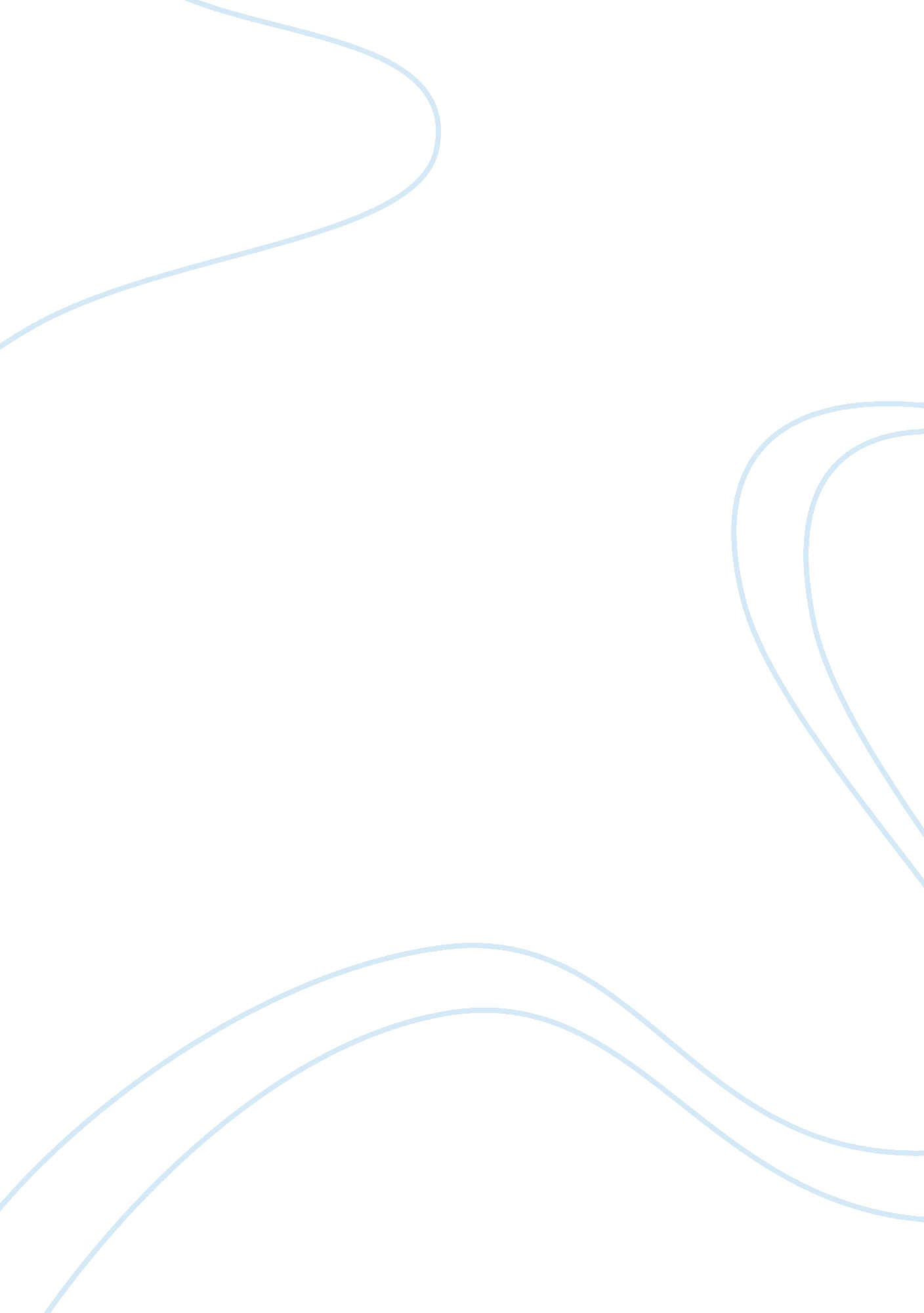 Stop young criminals in the us aboutEducation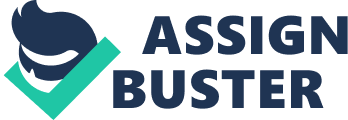 Stop – An open letter to the young criminals in the USAbout 25 percent of all kinds of violent crimes are teenagers apart of.  Teenagers is both involved in serious and less serious crimes. Up to a thousand teenagers have murdered each other. I do not know what the reasons are, but it obviously something big. Why would teenagers kill each other? When I see the teenagers, I see adults and children’s there are growing up. Where is their brain and their smartness? About 1 out of 8 there are raped are committed by teenagers. Why is this number so high? Are teenagers bad people? I am sure that people see teenagers that way. Why would they like to kill and rape, is it that fun or something since the teenagers do things like that? I really do not understand that is the most terrible way to die. Some mother’s son dies because of you, some mothers only son die, you hurt a mother, brother or a fathers hearth by killing their son or daughter. I do not know why you would do that. You will all one day regret what you did. You young people there are playing gangsters for a movie, I wish you would use your heads and think about what it is they are going in to. There will always be a better solution. Ask someone for his or hers help, we are here to help and we are listening. You people do not have to be shy or scared for what is happening to you or your friend. You have to know that we are here for you and the most important is that we are listening. If you people are not listening, you will be arrested and end up with spending your life in a cell, were you do not belong. It is what you will. Keep going do everything you can, kill or rape it is up to you. I mean the people who don’t listening should not just be arrested but they also have to get some consequences. Maybe you should be kicked out of this country, or maybe we should do that so you can’t get an education so your life sucks until you die. Is that what you go for? It seems like that. 